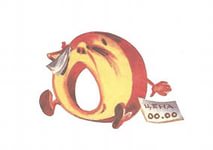  Математическая сказка           «Чудесное превращение»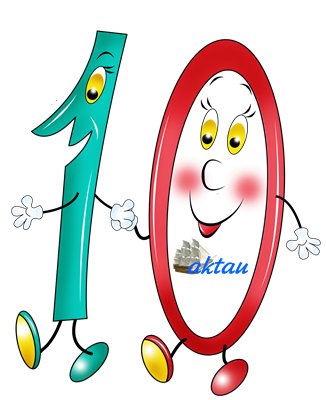         В давние-давние времена в стране Математике жила-была принцесса Арифметика. Было у неё много подданных: цифры, знаки действий, скобки. Всех их любила принцесса, и они отвечали ей тем же, служили ей верой и правдой.       Но был среди её слуг самый неприметный и тихий – круглый Нуль. Его все обижали, постоянно дразнили: «Нуль ты и есть нуль! Ничего не значишь, и никому не нужен!» Никто не хотел с ним дружить. Очень горевал Нуль, что он такой никчёмный.        И вот однажды сидел Нуль на берегу реки Увеличения и горько плакал о своей судьбе. Вдруг к нему подошёл седой старичок и спросил, что у него случилось. Рассказал ему Нуль о своей беде. Сказал тогда старичок: «Успокойся, милый Нуль, я помогу твоему горю. Очень зря ты плачешь, Ноль,У тебя  большая роль!Ведь с тобою, Ноль, тотчасВсё станет больше в 10 раз!Не зря ведь меня зовут Десяток.  Прошу тебя, окунись в эту реку и ты увидишь, как всё изменится».      Послушался Нуль старичка Десятка, нырнул в речку, а когда вынырнул, на берегу уже никого не было.      Отправился Нуль домой. Вдруг видит: бредёт по дороге мальчишка Плюсик и горько плачет. «Что случилось, Плюсик?» - спросил Нуль. «Отправила меня мама в магазин, - отвечает Плюсик, - а я денежки потерял. Вот осталась только одна монетка». И Плюсик раскрыл свою маленькую ладошку. «Не горюй, Плюсик», - сказал Нуль и правой рукой взял его за протянутую ладошку. И в тот же миг на ладошке малыша появилась кучка монеток: их стало вместо одной десять. «Вот это чудо! - закричал Плюсик. – Спасибо тебе, Нуль!»      И разнеслась по стране Математике весть: до чего не дотронется Нуль правой рукой, всего становится в 10 раз больше. Все числа сразу захотели дружить с Нулём, ведь если Нуль становился справа от любого числа, то число увеличивалось в 10 раз.      Изменилась после этого жизнь Нуля, стал он известной личностью в стране Математике. А принцесса Арифметика сделала его своим главным помощником.